PRE-QUALIFICATION CRITERIA.The society shall use the following certified documents to determine suitability for registration as the society’s supplier, service provider or contractor. A valid certificate of incorporation or registration A Valid Tax Compliance certificate Relevant Business Permits from local authority Valid certificate for youth, women, disabled groups where applicable Valid PIN certificate Registration certificate from the National Construction Authority-NCA for contractors Profiles of staff relevant to the business category entered, including highest academic and professional or technical qualifications. References from at least three organisations that you have transacted with in form of any of the following: A copy of a contract signed with each of the organisations A copy of a Local Purchase Order (LPO) or service order (LSO) from each of the organisations A copy of a delivery note or signed job card from each of the organisations A letter of recommendation signed by a senior official from each of the organisationsA summary litigation history entered in the Litigation history form from in this document. A Profile of the organisation contacts and business location (Refer to business questionnaire form in this document) including: Copy of ownership or lease agreements.Details of physical location – sketch of location included Working fixed and mobile phone numbers, email and website address Contacts of relevant personnel State your terms of payment. Also indicate the volume of business that you are capable of handling in one transaction. (Refer to business questionnaire form in this document)State your delivery period after issuance of LPO/LSO for the category of business tendered. Other documents required include:Two years certified audited accounts NSSF Compliance Certificate c.NHIF - remittances for the last 2 months.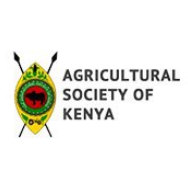 AGRICULTURAL SOCIETY OF KENYAP.O. BOX 345-90100 MACHAKOSContacts :0714 158 954 Website: www.ask.co.kePRE-QUALIFICATION DOCUMENT 2024 FOR SUPPLIERS AND SERVICE PROVIDERSName of Supplier /Contractor/Service Provider____________________________________________ Prequalification Category Description: __________________________________________________ Category Description: ___________________________________________________________________ Please Indicate (tick) relevant category of your Company and Registration NumberWomen establishment/group:                 Registration Number___________________  Youth establishment/group:                    Registration Number___________________  Disabled:                                                      Registration Number___________________ Other: (Specify)___________________ Registration Number ___________________BUSINESS QUESTIONNAIRE [CONFIDENTIAL] – Please provide credible/reliable information. Section 1: General Information Business Name__________________________________________________________________Location of Business: Town___________________________ Plot Number___________________ Street/Road/Floor___________________________________________________ (attach map/sketch) Fixed Telephone Line_____________________________________ Mobile___________________ Valid Licence/Business Permit No.______________________________ Expiry_____________ Contact Person Name________________________________ Telephone_________________ Email contact: _________________________________________ Website_________________________ Section 2: Nature of Business 2a. Sole Proprietor Full Name___________________________________________Nationality____________________ Date of birth_______________________ID number/Passport Number ___________________________ 2b. Partnership State details as follows          Names                                  Nationality                         ID/Passport                    Numbers Shares 1____________________________________________________________________________________ 2____________________________________________________________________________________ 3____________________________________________________________________________________ 4____________________________________________________________________________________2c. Registered Company Public/Private_______________________ State nominal and issued Capital: Nominal (Ksh) _______________ Issued (Ksh) ___________________ State details of directors as follows Names Nationality ID/Passport Numbers Shares 1____________________________________________________________________________________ 2____________________________________________________________________________________ 3____________________________________________________________________________________ 4____________________________________________________________________________________ Section 3: Transactions Maximum volume of transactions at any given time (Ksh)___________________________ Your bank name_______________________ Account No.__________________ Branch_____________LITIGATION HISTORY FORM Name of Supplier/Contractor/Service Provider___________________________________________ Suppliers/Contractors/Service Providers should provide information on any history of litigation or arbitration resulting from contracts executed in the last 5 years or currently under execution.DECLARATIONI/we have completed these forms accurately at the time of application and we can confirm that all responses are valid and can be authenticated if required to do so. Any inaccuracy and fallacies in the information entered herein will be used as grounds for disqualification from further considerations.Signed __________________________________________________________________ Name________________________________________________________________________ Designation_____________________________________________________________ Date:_______________________________________________________________Company Stamp:A bound copy of this document and all attachments should be submitted. Loose copies shall not be accepted.Year Award for or againstName of Client, Cause of litigation and matter in disputeDisputed amount (Current Value, Kshs equivalent)